                                                23 -заседание  27 -созыва                                            КАРАР                                                                           РЕШЕНИЕО Комплексном плане мероприятий сельского поселения Мутабашевский сельсовет муниципального района Аскинский район Республики Башкортостан по реализации в 2018году   Положений Послания Главы Республики Башкортостан Государственному Собранию – Курултаю Республики Башкортостан 	В соответствии со статьями 4, 5 Устава сельского поселения Мутабашевский сельсовет муниципального района Аскинский район  Республики Башкортостан, в целях реализации на территории муниципального района  Основных направлений и Положений Послания Главы Республики Башкортостан Государственному Собранию - Курултаю Республики Башкортостан в 2018году Совет сельского поселения Мутабашевский сельсовет муниципального района Аскинский район  Республики Башкортостан р е ш и л:1. Утвердить Комплексный план мероприятий сельского поселения Мутабашевский сельсовет муниципального района Аскинский район Республики Башкортостан по реализации в 2018 году Положений Послания Главы Республики Башкортостан Государственному Собранию - Курултаю Республики Башкортостан   (прилагается).        2. Администрации сельского поселения Мутабашевский сельсовет муниципального района Аскинский район Республики Башкортостан:2.1. Обеспечить выполнение плана мероприятий, утвержденного настоящим решением.2.2. Регулярно информировать население сельского поселения Мутабашевский сельсовет муниципального района Аскинский район Республики Башкортостан о ходе его выполнения.          2.3. Утвердить мероприятия  по реализации  Положений Послания Главы Республики Башкортостан на местах и организовать их выполнение;  - редакции районной газеты регулярно освещать  ход выполнения плана мероприятий сельского поселения Мутабашевский сельсовет муниципального района Аскинский район  Республики    Башкортостан    по     реализации    Положений Послания Главы Республики Башкортостан Государственному Собранию - Курултаю Республики Башкортостан в    2018 году       3 .Обнародовать путем размещения в сети общего доступа «Интернет» на официальном сайте сельского поселения Мутабашевский сельсовет  муниципального района Аскинский район Республики Башкортостан: www.mutabash04sp.ru   и на информационном стенде в здании Администрации сельского поселения Мутабашевский сельсовет муниципального района Аскинский район по адресу: Республика Башкортостан, Аскинский район, с.Старый Мутабаш,ул.Центральная,д.29 Глава сельского поселения  Мутабашевский сельсовет :                                     А.Г.Файзуллинс.Старый Мутабаш1 февраля 2018 г№ 139                                                                                                                                                                        БАШҠОРТОСТАН РЕСПУБЛИКАҺЫАСҠЫН  РАЙОНЫ МУНИЦИПАЛЬ РАЙОНЫНЫҢ МОТАБАШ АУЫЛ  СОВЕТЫ  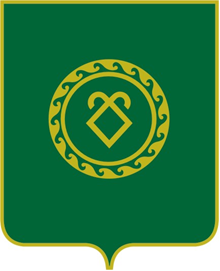 СОВЕТ СЕЛЬСКОГО ПОСЕЛЕНИЯМУТАБАШЕВСКИЙ СЕЛЬСОВЕТМУНИЦИПАЛЬНОГО РАЙОНААСКИНСКИЙ РАЙОНРЕСПУБЛИКИ  БАШКОРТОСТАН